Any clients wishing to sell organic product should contact the Soil Association to discuss their brand licensing needs. ALL label artwork needs to be approved by the Soil Association before being printed. This label template is based on products being placed on the EU market. There are different organic labelling requirements for products being placed on the EU market. Please read ‘Food Supplement Guidelines’ for details on necessary regulatory requirements for UK labelling.  If you are exporting product outside of the UK label requirements are different to the below template. For full details please follow this link or contact the Soil Association https://www.soilassociation.org/certification/preparing-your-organic-business-for-brexit/labelling-and-the-organic-logo-after-brexit/ FRONT LABELName of choice – (beware health claims)
ORGANICPacked with more than 30 different types of greens, fruit and berries, vegetables and plant enzymes. Food Supplement100 CapsulesSoil Association Logo: at least 10mm in diameterin black or whiteclearly visibleYour company and the product must be registered with the Soil Association to enable you to use this logo – please speak to us.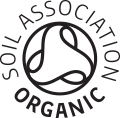 (GB-ORG-05)
Non-UK agriculture
Suitable for Vegans & Vegetarians BACK LABELDirections:Adults, take 1-2 capsules, 1 to 3 times per day, with water. Do not exceed recommended daily dose.Product Information: Each capsule provides a proprietary blend of: Green Organic Superfood Blend 	500mg 
providing: 
          Proprietary Greens BlendProprietary Fruit and Berry BlendProprietary Vegetable BlendProprietary Plant Bio-Active Enzymes BlendIngredients: Organic Green Superfood Blend (Gluten, Soya) comprising of: Proprietary Greens Blend: (Organic Spirulina (Arthrospira platensis), Organic Wheat Grass Juice powder (Tritlcum aestivum), Organic Barley Grass Juice Powder (Hordeum vulgareL.), Organic Chlorella broken cell wall powder (Chlorella vulgaris), Organic Nettle powder (Urtica dioica)),  Proprietary Fruit and Berry Blend: (Organic Apple powder (Malus domestica), Organic Acerola cherry (Malpighia glabra) powder extract (on Organic manioc maltodextrin), Organic Bilberry fruit powder extract (Vaccinium myrtillus), Organic Blueberry powder (Vaccinium sp), Organic Cranberry powder (vaccinium macrocarpon)), Proprietary Vegetable Blend: (Organic Carrot powder (Daucus carota), Organic Beet powder (Beta vulgaris), Organic Tomato powder (Lycoperslcum esculentum), Organic Parsley powder (Carum petrosellnum), Organic Spinach powder (Splnacla oleracea), Organic Kale powder (Brassica oleracea acephala), Organic Green Cabbage powder (Brassica oleracea)), Proprietary Plant Bio-Active Enzymes Blend: (Organic Broccoli Sprout powder (Brassica oleracea italica) Organic Reishi Mushroom powder (Ganoderma lucidum), Organic Maitake Mushroom powder (Grlfola frondosa), Organic Cauliflower Sprout powder (Brassica oleracea botrytis), Organic Kale Sprout powder (Brassica oleracea acephala), Organic Shiitake Mushroom powder (Lentinula edodes), Organic Cordyceps Mushroom powder (Cordyceps militaris), Enzyme Blend* (Protease, Amylase, Bromelain,Cellulase, Lactase, Papain, Lipase)), Bulking Agent: Organic Brown Rice Flour, Capsule Shell: HydroxyPropyl MethylCellulose*.  
*Non organic ingredients
Allergy Advice: For allergens, including gluten, see ingredients list in bold. Although rigorous precautions are taken to prevent any cross-contamination, this product is manufactured in a facility that handles allergy-based materials.  Cautions:										Always consult your health practitioner before taking nutritional supplements, especially if you are taking medication or are under medical supervision. Not recommended for use by pregnant or breastfeeding women. You should not take supplements as a substitute for a varied balanced diet or healthy lifestyle. Store in a cool dry place, out of reach of children.  Best Before:For best before end and batch number see base.Manufactured to the GMP code of practice for:Name or business name and address of the food business operator Please give files following file names:Front Label: PL-260$frontBack Label:   PL-260$backLabel Size 970px x 1655px at 300DPI (that's 84mm x 140mm)